Práce (co se nehodí, škrtněte): bakalářskáPosudek (co se nehodí, škrtněte): vedoucí Práci hodnotil: doc. PhDr. Nikolaj Demjančuk, CSc.Práci předložila: Luděk BrožíkNázev práce: Působení a počiny firmy Müller a Kapsa v Plzni a okolí na přelomu 20. století1.	CÍL PRÁCE (uveďte, do jaké míry byl naplněn): Cílem práce bylo podle slov autora studovat dějiny a význam jedné z významných firem západočeského regionu. Autor pracuje s málo známými archivními materiály a relevantní odbornou literaturou, což mu umožnilo zpracovat velmi zajímavou práci, která poskytuje ucelený pohled na dějiny firmy a její vliv na průmyslový vývoj Plzně a okolí. 2.	OBSAHOVÉ ZPRACOVÁNÍ (náročnost, tvůrčí přístup, proporcionalita teoretické a vlastní práce, vhodnost příloh apod.):Autor realizoval samostatnou badatelskou práci založenou na studiu rozsáhlého archivního materiálu a odborné literatury, což mu umožnilo ukázat vliv firmy a jejích osobností na industriální a technologický vývoj regionu. Práce je členěná do tří částí. První část charakterizuje kulturní, ekonomickou a politickou situaci, která bezprostředně ovlivnila zrození firmy a její směřování, stejně tak jako životní osudy zakladatelů a pokračovatelů.  Druhá část podrobně rozebírá činnost a počiny firmy Müller a Kapsa, které odlišovala velká rozmanitost a bohatství. Třetí část se pak soustřeďuje na studium pivovaru Světovar, který je odkazem majitelů firmy kulturnímu životu Plzně a celému regionu.  Předložená práce podává přehledný obraz činnosti firmy. Autor pracuje systematicky a kreativně. Precizně pracuje s archivními materiály, novinami, dopisy, projektovou dokumentací, katalogy apod.3.	FORMÁLNÍ ÚPRAVA (jazykový projev, správnost citace a odkazů na literaturu, grafická úprava, přehlednost členění kapitol, kvalita tabulek, grafů a příloh apod.):Jazykový projev, citace a odkazy na literaturu jsou v pořádku. Členění práce je přehledné a odůvodněné. Práce obsahuje 27 příloh, které doplňují a obohacují práci. 4.	STRUČNÝ KOMENTÁŘ HODNOTITELE (celkový dojem z práce, silné a slabé stránky, originalita myšlenek apod.):Předložená práce je samostatným a originálním pohledem do jedné firmy, která formovala industriální a architektonický obraz Plzně. Autor shromáždil a analyzovala bohatý faktický materiál. Práce vytváří dobré zázemí pro zpracování rozsáhlejšího díla věnovaného tématu. Ocenění zaslouží také to, že autor navázal na několik předchozích prací absolventů programu Humanitní studia věnovaných studiu regionálních, kulturních a industriálních institucí, které utvářely obraz města a regionu. 5.	OTÁZKY A PŘIPOMÍNKY DOPORUČENÉ K BLIŽŠÍMU VYSVĚTLENÍ PŘI OBHAJOBĚ (jedna až tři):Která osobnost nejvýrazněji ovlivnila program činnosti firmy Müller a Kapsa?6.	NAVRHOVANÁ ZNÁMKA (výborně, velmi dobře, dobře, nevyhověl): výborněDatum: 23.05.2013					Podpis: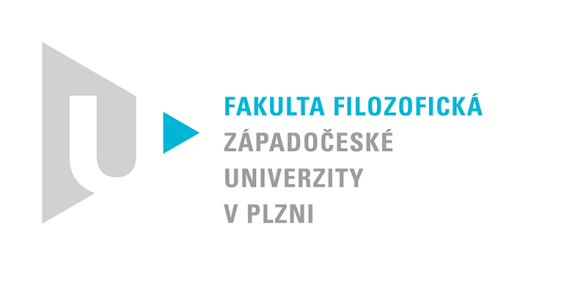 Katedra filozofiePROTOKOL O HODNOCENÍ PRÁCE